РОССИЙСКАЯ ФЕДЕРАЦИЯЗАКОНЛИПЕЦКОЙ ОБЛАСТИО МОЛОДЕЖНОЙ ПОЛИТИКЕ В ЛИПЕЦКОЙ ОБЛАСТИПринятпостановлениемЛипецкого областного Совета депутатовот 15 апреля 2010 г. N 1284-псГлава 1. ОБЩИЕ ПОЛОЖЕНИЯСтатья 1. Предмет регулирования настоящего Закона(в ред. Закона Липецкой области от 22.04.2021 N 529-ОЗ)Настоящий Закон регулирует отношения, возникающие между субъектами, осуществляющими деятельность в сфере молодежной политики, при формировании и реализации молодежной политики в Липецкой области (далее - область), определяет цели, принципы, основные направления и формы реализации молодежной политики в области.Статья 2. Законодательство области о молодежной политикеЗаконодательство области о молодежной политике основывается на Конституции Российской Федерации, Федеральном законе от 30 декабря 2020 года N 489-ФЗ "О молодежной политике в Российской Федерации" (далее - Федеральный закон "О молодежной политике в Российской Федерации"), других федеральных законах и состоит из настоящего Закона и иных нормативных правовых актов области.(в ред. Закона Липецкой области от 22.04.2021 N 529-ОЗ)            1    Статья 2 . Понятия, применяемые в настоящем Законе(введена Законом Липецкой области от 22.04.2021 N 529-ОЗ)Понятия, применяемые в настоящем Законе, употребляются в значениях, используемых в Федеральном законе "О молодежной политике в Российской Федерации".            2    Статья 2 . Цели молодежной политики(введена Законом Липецкой области от 22.04.2021 N 529-ОЗ)Целями молодежной политики в области являются:1) защита прав и законных интересов молодежи;2) обеспечение равных условий для духовного, культурного, интеллектуального, психического, профессионального, социального и физического развития и самореализации молодежи;3) создание условий для участия молодежи в политической, социально-экономической, научной, спортивной и культурной жизни области;4) повышение уровня межнационального (межэтнического) и межконфессионального согласия в молодежной среде;5) формирование системы нравственных ориентиров, позволяющих противостоять идеологии экстремизма, национализма, проявлениям ксенофобии, коррупции, дискриминации по признакам социальной, религиозной, расовой, национальной принадлежности и другим негативным социальным явлениям;6) развитие у молодых граждан любви к Отечеству, уважения к истории и традициям, символике и геральдике страны и области;7) формирование культуры семейных отношений, поддержка молодых семей, способствующие улучшению демографической ситуации в области.            3    Статья 2 . Принципы молодежной политики(введена Законом Липецкой области от 22.04.2021 N 529-ОЗ)Принципами молодежной политики в области являются:1) обеспечение сбалансированности интересов и прав молодежи, молодых семей, молодежных общественных объединений и интересов и прав иных граждан, общественных объединений и организаций;2) взаимодействие федеральных органов государственной власти, органов государственной власти области и органов местного самоуправления, осуществляющих деятельность в сфере молодежной политики;3) комплексный подход при формировании и реализации молодежной политики;4) открытость и равный доступ молодежи, молодых семей, молодежных общественных объединений к соответствующим мерам государственной поддержки;5) обязательность участия молодежи, молодых семей, молодежных общественных объединений в формировании и реализации молодежной политики.Статья 3. Координация реализации молодежной политики области(в ред. Закона Липецкой области от 03.10.2013 N 192-ОЗ)Координация реализации молодежной политики области и оказание государственной поддержки молодежных и детских общественных объединений осуществляется исполнительным органом государственной власти области, уполномоченным Правительством области (далее - уполномоченный орган).(в ред. Закона Липецкой области от 29.09.2022 N 189-ОЗ)Глава 2. ОСНОВНЫЕ НАПРАВЛЕНИЯ И ФОРМЫ РЕАЛИЗАЦИИМОЛОДЕЖНОЙ ПОЛИТИКИ В ОБЛАСТИСтатья 4. Форум молодежи Липецкой областиВ целях обеспечения участия молодых граждан и молодежных общественных объединений в реализации молодежной политики в области один раз в год проводится Форум молодежи Липецкой области (далее - форум).Участниками форума могут быть представители молодежных общественных объединений, молодые граждане в возрасте до 35 лет включительно, зарегистрированные на территории области.(в ред. Закона Липецкой области от 22.04.2021 N 529-ОЗ)Нормы представительства и порядок проведения форума устанавливаются уполномоченным органом.Заявки на участие в форуме и предложения по актуальным вопросам молодежной политики для обсуждения на форуме направляются молодежными общественными объединениями и органами местного самоуправления в уполномоченный орган до 1 октября текущего года.Информация о дате и месте проведения форума с указанием обсуждаемых вопросов размещается в средствах массовой информации уполномоченным органом за 20 рабочих дней до даты проведения форума.Уполномоченный орган вносит для обсуждения на форуме ежегодный доклад о состоянии и развитии молодежной политики в области.Участниками форума по обсуждаемым вопросам принимается резолюция форума, которая имеет рекомендательный характер.Статья 5. Молодежный парламент Липецкой областиВ целях обеспечения взаимодействия молодых граждан с органами государственной власти, органами местного самоуправления, а также защиты и реализации личных, политических и социально-экономических прав и свобод молодежи и ее участия в социально значимых программах области при Липецком областном Совете депутатов создается Молодежный парламент Липецкой области.Молодежный парламент Липецкой области является коллегиальным, совещательным и консультативным органом и осуществляет свою деятельность на общественных началах.Полномочия, порядок формирования и деятельности Молодежного парламента Липецкой области определяются Положением о Молодежном парламенте Липецкой области.Статья 5.1. Молодежное правительство Липецкой области(введена Законом Липецкой области от 29.09.2022 N 189-ОЗ)В целях содействия в формировании и реализации молодежной политики в области, вовлечения молодежи в процессы социально-экономического, политического и культурного развития области, разъяснения и пропаганды целей и задач государственной молодежной политики среди молодежи при Правительстве области создается Молодежное правительство Липецкой области.Молодежное правительство Липецкой области является коллегиальным, совещательным и консультативным органом и осуществляет свою деятельность на общественных началах.Полномочия, порядок формирования и деятельности Молодежного правительства Липецкой области устанавливаются Правительством области.Статья 6. Совещательные, консультативные, экспертные органы по работе с молодежьюДля повышения эффективности работы с молодежью при органах государственной власти области, органах местного самоуправления создаются совещательные, консультативные и экспертные органы по работе с молодежью из представителей молодежных общественных объединений, научных и образовательных учреждений, иных организаций и лиц, специализирующихся на изучении проблем молодежи и работе с молодежью.Полномочия, порядок образования, персональный состав совещательных, консультативных, экспертных органов по работе с молодежью устанавливаются соответствующими органами государственной власти области, органами местного самоуправления, при которых они создаются.Статья 7. Патриотическое воспитание молодых гражданПатриотическое воспитание молодых граждан осуществляется путем формирования в молодежной среде любви к Отечеству, уважения к истории и традициям, символике и геральдике страны и области, развития у молодых граждан качеств патриотов России посредством:1) разработки и реализации проектов, посвященных знаменательным датам отечественной истории, истории и культуры области, других мероприятий гражданской и патриотической направленности;2) пропаганды уважения к государственной символике, истории Отечества и родного края, распространения информации о знаменитых уроженцах области;3) участия в подготовке молодых граждан к службе в Вооруженных Силах Российской Федерации, проведения военно-полевых сборов, соревнований по военно-прикладным видам спорта и других военно-патриотических мероприятий;4) участия в организации специализированных летних лагерей для молодежи военно-спортивной и патриотической направленности;5) изучения истории и основ организации государственной власти области в общеобразовательных учреждениях области.Статья 8. Формирование здорового образа жизни, профилактика правонарушений и негативных проявлений в молодежной средеФормирование здорового образа жизни, профилактика правонарушений и негативных проявлений в молодежной среде осуществляются посредством:1) организации воспитательных и разъяснительных мероприятий, направленных на профилактику правонарушений, наркомании, токсикомании, алкоголизма, иных негативных проявлений среди молодежи;2) содействия развитию организаций, осуществляющих психологическую и иную помощь по социальной адаптации молодых людей, оказавшихся в трудной жизненной ситуации;3) популяризации доступных и массовых видов спорта и отдыха, развития практики проведения всероссийских, межрегиональных и областных спортивных соревнований, турниров молодежи по массовым видам спорта;4) обеспечения распространения в средствах массовой информации материалов:а) направленных на формирование нетерпимого отношения к проявлениям экстремизма, социальной, национальной и религиозной нетерпимости;б) информирующих молодых граждан о тяжких последствиях табакокурения, употребления наркотиков, алкоголя;в) показывающих положительные примеры исправления негативных проявлений в молодежной среде.Статья 9. Поддержка молодых граждан в сфере образования, инноваций, одаренной и талантливой молодежиПоддержка молодых граждан в сфере образования, инноваций, одаренной и талантливой молодежи осуществляется в целях сохранения и развития интеллектуального и творческого потенциала области в следующих формах:1) установления мер поощрения в различных сферах творческой и интеллектуальной деятельности молодежи;2) организации и проведения творческих мастерских, школ, студий с участием известных деятелей науки, культуры и искусства;3) проведения областных массовых мероприятий с целью выявления и распространения творческих достижений детей и молодежи, организации молодежных обменов;4) обеспечения участия представителей талантливой молодежи в межрегиональных, всероссийских и международных конкурсах творчества молодежи.Статья 10. Поддержка молодых семейПоддержка молодых семей в области предусматривает организацию помощи в становлении и укреплении молодых семей, в решении их социально-экономических, психолого-педагогических проблем и обеспечивается путем:1) реализации системы мер по улучшению жилищных условий молодых семей;2) организации просветительской работы с молодыми гражданами по вопросам репродуктивного здоровья, безопасного материнства, воспитания и развития детей, организации семейного и детского отдыха;3) осуществления мероприятий, направленных на пропаганду семейных ценностей и ответственного родительства среди молодежи;4) содействия созданию и развитию учреждений по оказанию психолого-педагогической, правовой, консультационной помощи молодым семьям.С целью выработки решений по поддержке молодых семей ведутся социологические мониторинги по проблемам молодой семьи и по научно-методическому обеспечению работы с молодыми семьями.Статья 11. Трудовое воспитание и содействие предпринимательской деятельности молодых гражданТрудовое воспитание и содействие предпринимательской деятельности молодых граждан в области осуществляются посредством:1) изучения потребностей молодых граждан в сфере труда и профессионального обучения;2) информирования молодых граждан по вопросам трудовой занятости;3) организации занятий, конкурсов, деловых игр, соревнований в сфере формирования трудовых навыков, пропаганды народных промыслов и ремесел, популяризации трудовых династий;4) поддержки организации молодежных стройотрядов, массовых молодежных трудовых акций и мероприятий;5) содействия в организации и проведении профессиональных семинаров-презентаций, ярмарок вакансий, стажировок, производственных практик с целью трудоустройства и профессиональной адаптации молодых ученых и специалистов, развития сотрудничества между учебными заведениями и работодателями;6) проведения выставок, конференций, семинаров с целью популяризации предпринимательской деятельности среди молодых граждан, вовлечения молодых людей в предпринимательскую деятельность;7) организации информирования и обучения молодых граждан основам предпринимательской деятельности;8) оказания методической помощи в разработке учредительных документов;9) проведения профессиональных конкурсов среди молодых граждан.Глава 3. ГОСУДАРСТВЕННАЯ ПОДДЕРЖКА МОЛОДЕЖНЫХ И ДЕТСКИХОБЩЕСТВЕННЫХ ОБЪЕДИНЕНИЙСтатья 12. Государственная поддержка молодежных и детских общественных объединений(в ред. Закона Липецкой области от 22.04.2021 N 529-ОЗ)Государственная поддержка в соответствии с настоящим Законом оказывается зарегистрированным на территории области в соответствии с порядком, утвержденным федеральным законодательством:межрегиональным, региональным, местным молодежным общественным объединениям граждан в возрасте до 35 лет включительно, объединившихся на основе общности интересов;межрегиональным, региональным, местным детским общественным объединениям граждан в возрасте до 18 лет и совершеннолетних граждан, объединившихся для осуществления совместной деятельности.Государственная поддержка молодежных и детских общественных объединений осуществляется при соблюдении ими следующих условий:объединение является юридическим лицом и действует не менее одного года с момента его государственной регистрации;объединение осуществляет свою деятельность на постоянной основе.Соответствие обращающегося за государственной поддержкой молодежного или детского общественного объединения установленным настоящим Законом требованиям определяется уполномоченным органом.Объединение молодежного или детского объединения в ассоциацию (союз) с другим молодежным или детским общественным объединением при сохранении им организационной самостоятельности не может служить основанием для исключения его из числа объектов государственной поддержки.Государственная поддержка молодежных и детских общественных объединений оказывается в следующих формах:1) предоставления субсидий на реализацию социально значимых проектов молодежных и детских общественных объединений;2) размещения на конкурсной основе государственного заказа на оказание услуг;3) организации подготовки и повышения квалификации представителей молодежных и детских общественных объединений;4) информирования молодежных и детских общественных объединений о проводимых мероприятиях в сфере молодежной политики.Областной реестр молодежных и детских общественных объединений, пользующихся государственной поддержкой, включающий сведения о межрегиональных, региональных и местных молодежных и детских общественных объединениях, формирует и ведет уполномоченный орган.Молодежные и детские общественные объединения, включенные в областной реестр молодежных и детских общественных объединений, пользующихся государственной поддержкой, один раз в год представляют в уполномоченный орган документы, подтверждающие соответствие молодежного или детского объединения требованию, установленному абзацем шестым настоящей статьи.Уполномоченный орган самостоятельно запрашивает от федерального органа исполнительной власти области, осуществляющего функции по контролю и надзору за соблюдением законодательства о налогах и сборах, сведения о регистрации молодежных и детских общественных объединений, содержащиеся в Едином государственном реестре юридических лиц.Молодежные и детские общественные объединения вправе предоставить указанный документ по собственной инициативе.Порядок формирования, ведения и предоставления документов, подтверждающих соответствие молодежного или детского общественного объединения требованиям настоящего Закона, устанавливается нормативным правовым актом Правительства области.(в ред. Закона Липецкой области от 29.09.2022 N 189-ОЗ)Статья 13. Учреждения для реализации молодежной политики в областиДля реализации молодежной политики в области могут создаваться государственные и муниципальные учреждения, целями и задачами которых являются создание условий для социального, культурного, духовного, нравственного, патриотического, интеллектуального и физического развития молодых граждан области, развитие созидательной активности молодых граждан, поддержка молодых семей.Глава 4. ВСТУПЛЕНИЕ В СИЛУ НАСТОЯЩЕГО ЗАКОНАСтатья 14. Вступление в силу настоящего ЗаконаНастоящий Закон вступает в силу со дня его официального опубликования.Статья 15. Признание утратившими силу некоторых законов областиСо дня вступления в силу настоящего Закона признать утратившими силу:Закон Липецкой области от 22 декабря 2004 года N 161-ОЗ "О государственной молодежной политике в Липецкой области" ("Липецкая газета", 2005 год, 1 января);Закон Липецкой области от 7 мая 1996 года N 39-ОЗ "О государственной поддержке молодежных и детских общественных объединений" ("Липецкая газета", 1996 год, 28 мая).Глава администрацииЛипецкой областиО.П.КОРОЛЕВЛипецк28 апреля 2010 годаN 377-ОЗ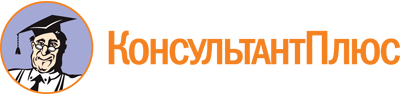 Закон Липецкой области от 28.04.2010 N 377-ОЗ
(ред. от 29.09.2022)
"О молодежной политике в Липецкой области"
(принят постановлением Липецкого областного Совета депутатов от 15.04.2010 N 1284-пс)Документ предоставлен КонсультантПлюс

www.consultant.ru

Дата сохранения: 11.12.2022
 28 апреля 2010 годаN 377-ОЗСписок изменяющих документов(в ред. Законов Липецкой области от 03.10.2013 N 192-ОЗ,от 22.04.2021 N 529-ОЗ, от 29.09.2022 N 189-ОЗ)